Протоколобщешкольного родительского собрания МКОУ « КСОШ № 2»от 09.09.2019 года №1Присутствовали:   73  (количество родителей)Директор школы – Велиев М.В.Заместитель директора по ВР Магомедова П.Г.Учителя родного (лезгинского) языка и литературыКлассные руководители 1-11 классовОтсутствовали –   8 родителейПовестка дня:1. О праве выбора родителями (законными представителями) языкаобучения и языка изучения в школе. О значимости родного языка (докладчик  Нежведилова П.Э.)2. переход на цифровое телевещание (выступающий Керимов С.Р.)3.Разное        1)    По первому вопросу слушали: Нежведилову П.Э. В своем выступлении онаобратилась к родителям: Уважаемые родители!Согласно Конституции Российской Федерации (ст.26), Федеральномузакону от 29.12.2012г. N 273ФЗ «Об образовании в Российской Федерации»(ст.5, 14), Федеральному закону от 2 июля 2013 года N 185-ФЗ «О языкахнародов Российской Федерации» (ст.2.6.9.10), имеют право на получениедошкольного, начального общего и основного общего образования на родномязыке из числа языков народов Российской Федерации, а также право наизучение родного языка из числа языков народов Российской Федерации.Каждый гражданин имеет право на пользование родным языком, насвободный выбор языка общения, воспитания, обучения и творчества. Конституция гарантирует получение образования, как нарусском языке, так и на лезгинском языке. Вы вправе выбрать язык обучения Вашего ребёнка в пределахвозможностей, предоставляемых системой образования. Данный выборродители (законные представители) осуществляют при приёме  ребёнка вобщеобразовательную организацию и вправе изменить своѐ решение,письменно уведомив администрацию образовательного учреждения доначала учебного года.В своем выступлении она познакомила родителей с учебными программамипо родному языку, с кружками, проводимыми на родном языке в рамкахвнеурочной деятельности, с количеством часов по предметам: родной язык иродная литература, представила учителей, преподающих родной язык.     2)перехода на цифровое телевещаниеВ соответствии с протоколом совещания у Председателя Правительства Республики Дагестан Здунова А.А. по теме «О подготовке населения к переходу на цифровое эфирное вещание и об отключении аналогового вещания обязательных общедоступных телеканалов в Республике Дагестан» (утвержденный 14 мая 2019 года) в МКОУ КСОШ №2 были проведены родительские собрания и классные часы по теме перехода на цифровое телевещание. Родителям и детям было рассказано о различиях цифрового и аналогового сигнала  и о преимуществах цифрового телевидения.  Если аналоговый сигнал идет как непрерывная волна, которая постоянно передает сигнал, что вызывает помехи, то цифровой - разрезает привычную волну на много мелких частей, которые позволяют практически полностью исключить из эфира помехи - они фильтруются специальной программой. Поэтому с переходом на "цифру" можно будет забыть про искажение картинки. При передаче изображения в аналоговом эфире передается не каждый кадр, а только те элементы кадра, которые изменили свои характеристики (цвет, яркость и т.п.) по отношению к предыдущему кадру. В "цифре" идет постоянный поток передачи данных, а не фрагментированный. Третья особенность цифрового телевидения - это наличие сопутствующих сервисов.Решение собрания:1. Считать русский язык – языком обучения, а родной язык – языкомизучения.2. По возможности выделить дополнительные часы на изучение родногоязыка из части, формируемой участниками образовательныхотношений.3.В целях  разъяснения пользы цифрового телевидения подключить волонтеров школы. 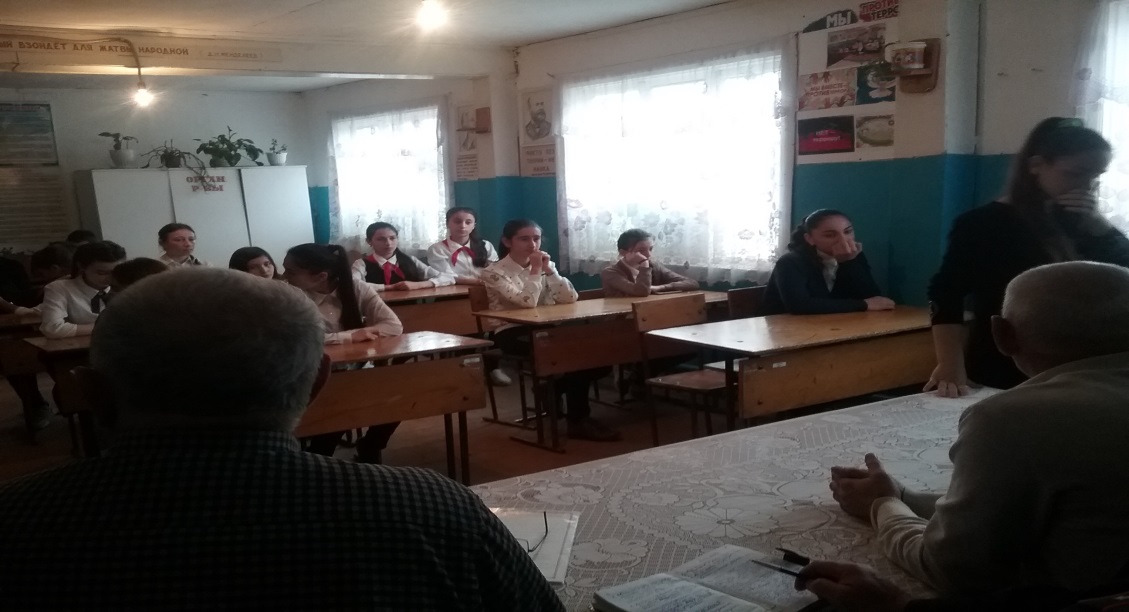 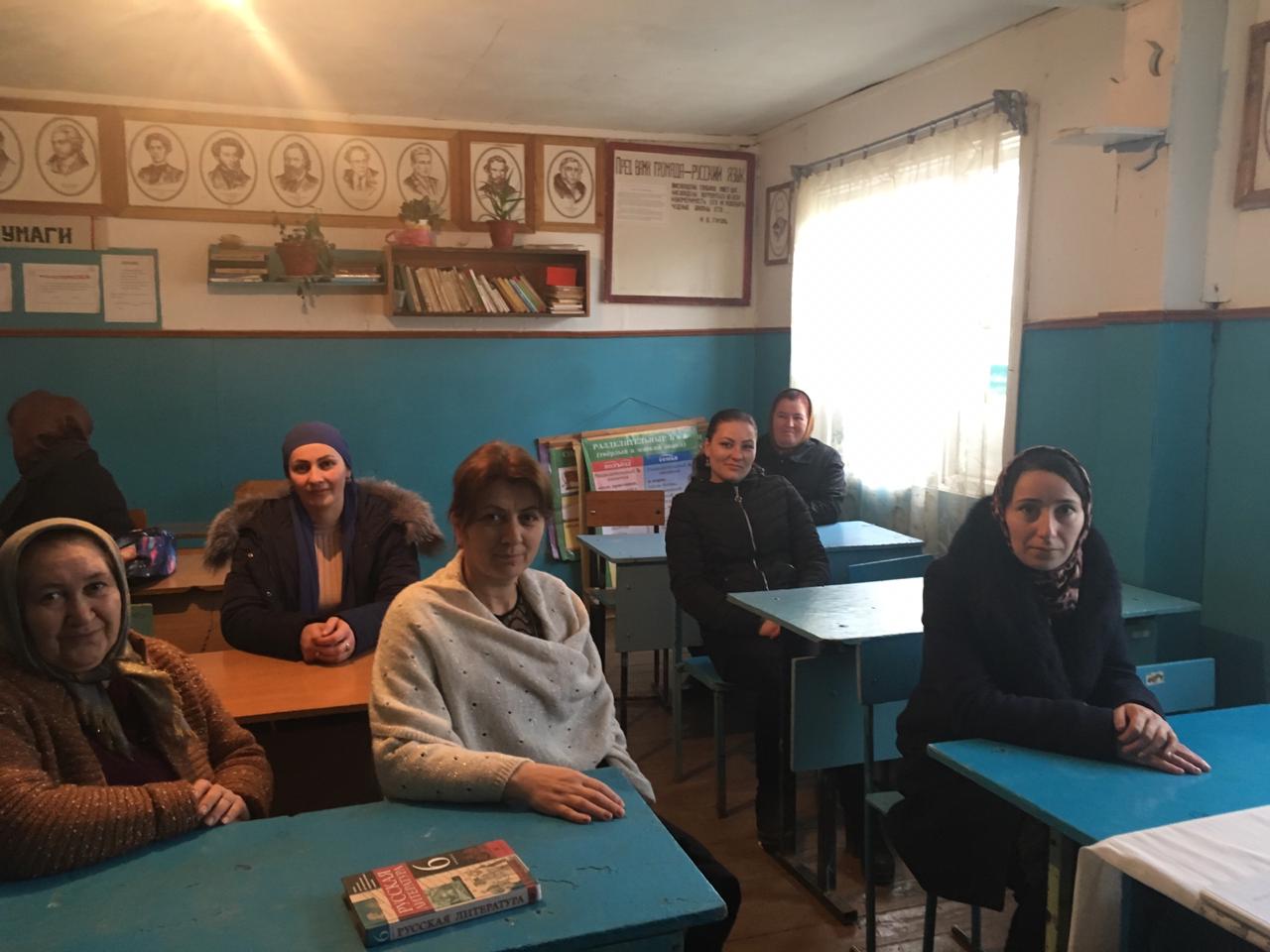 Председатель собрания                 Велиев М.В.Секретарь                                            Якубова З